Государственное бюджетное дошкольное образовательное учреждение детский сад № 24 компенсирующего вида Центрального района Санкт-ПетербургаПРИНЯТА	УТВЕРЖДЕНАРешением Педагогического Совета ГБДОУ детский сад № 24 компенсирующего видаЦентрального районаСанкт-Петербурга Протокол от 28.08.2023 г. № 1С учётом мнения Совета родителей ГБДОУ детский сад № 24 компенсирующего видаЦентрального района Санкт-Петербурга Протокол от 28.08.2023 г. № 1заведующим ГБДОУ      детский сад № 24 компенсирующего видаЦентрального района Санкт-Петербурга                           Ю. В. Курбанова приказ от 28.08.2023 г. № 7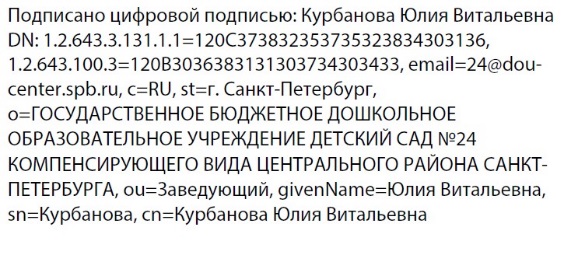 Рабочая программаучителя-логопедавысшей квалификационной категорииБелогуровой Ирины Геннадьевныстаршей логопедической группы № 2для детей с тяжелыми нарушениями речи(Общим недоразвитием речи)на 2023-24 учебный годСанкт-Петербург 2023 г.Оглавление: Глава 1.      Целевой раздел рабочей программыГлава 2.       Содержательный раздел рабочей программы                        2.1. Содержание коррекционно-логопедической работы, комплексно-                        тематическое       планирование на 2023 - 2024 учебный год                        2.2. Формы, способы, методы и средства коррекционно-                        логопедической работы с    детьми.                        2.3. Организация и формы взаимодействия учителя-логопеда с                         родителями (законными   представителями) воспитанников)Глава 3.        Организационный раздел.                       3.1 Структура реализации образовательного процесса в группе для                       детей с ТНР                       3.2 Система педагогической диагностики (мониторинга) достижения                        детьми планируемых результатов освоения основной адаптированной                         программы дошкольного образования.                       3.3 Взаимодействие учителя-логопеда с участниками образовательного                        процесса                       3.4 Создание развивающей предметно-пространственной среды                       кабинета                       3.5 Программно-методическое обеспечение коррекционно-                       развивающей работыЦЕЛЕВОЙ РАЗДЕЛ.     Пояснительная записка.Основания для разработки программы:    Документы федерального уровня:Федеральный закон от 21.12.2012 № 273-ФЗ "Об образовании в Российской Федерации";Федеральный закон от 31.07.2020 № 304-ФЗ О внесении изменений в Федеральный закон «Об образовании в Российской Федерации" по вопросам воспитания обучающихся;Постановление        Правительства       Российской Федерации    от    4    октября   2000    г.№751    «О национальной доктрине образования в Российской Федерации» (до 2025 года);Приказ    Министерства    образования    и    науки
Российской федерации   от 17 октября 2013 г. № 1155 «Об утверждении федерального государственного образовательного     стандарта дошкольного образования»;Приказ Министерства просвещения РФ от 31.07.2020 г. № 373 «Об утверждении Порядка организации и осуществления образовательной деятельности по основным общеобразовательным программам - образовательным программам дошкольного образования»; Указ Президента России от 21 июля 2020 года №474 «О национальных целях развития Российской Федерации на период до 2030 года»Стратегия развития воспитания в Российской Федерации на период до 2025 года, распоряжение Правительства РФ от 29.05.2015 №996-рНациональный проект «Образование»: Указ Президента Российской Федерации от 07.05.2018 №204Санитарные правила СП 2.4.3648-20 «Санитарно-эпидемиологические требования к организациямвоспитания и обучения, отдыха и оздоровления детей и молодежи» от 28.09.2020 г. Санитарные правила и номы СанПиН 1.2.3685-21 «Гигиенические нормативы и требования к обеспечению безопасности и (или) безвредности для человека факторов среды обитания» от 28.01.2021 г.Примерная основная образовательная программа дошкольного образования ( в реестре с 20.05.15),Примерная программа воспитания (Институт стратегии развития образования Российской Академии Образования.  Москва, 02 июня 2020 г.)Документы регионального уровня:Закон Санкт-Петербурга «Об образовании в Санкт-Петербурге» от 26.06.2013 г., № 461-83Государственная программа «Развитие образования в Санкт-Петербурге» (постановление от 04.06.2014 №453, с изменениями на 15.04.2021 г.);Распоряжение Комитета по образованию Санкт-Петербурга от 03 июля 2019г., №1987-р «Об утверждении модели Санкт-Петербургской региональной системы оценки качества образования, Положения о СПб РСОКО и критериев СПб РСОКО».Концепция воспитания юных петербуржцев на 2020-2025 годы «Петербургские перспективы», распоряжение Комитета по образованию от 16.01.2020 № 105-р        Данная Программа является нормативным документом, характеризующим систему организации образовательной и коррекционно-развивающей деятельности учителя- логопеда в старшей группе.          В соответствии со ст.6 (в редакции Федерального закона от 24.09.2022г. №371-ФЗ)Программа разрабатывается и утверждается дошкольным образовательным учреждением в соответствии с федеральным государственным образовательным стандартом дошкольного образования(приказ Министерства образования и науки РФ от 17.10.2013г. №1155 «Об утверждении федерального государственного образовательного стандарта дошкольного образования» в редакции от 08.11.2022 №955) и соответствующей федеральной адаптированной образовательной программой дошкольного образования для обучающихся с ограниченными возможностями здоровья (приказ Министерства просвещения Российской Федерации от 24.11.2022 №1022 «Об утверждении адаптированной образовательной программы дошкольного образования для обучающихся с ограниченными возможностями здоровья»).     Деятельность Государственного бюджетного дошкольного образовательного учреждения детского сада № 24 компенсирующего вида Центрального района  Санкт-Петербурга  (далее по тексту ГБДОУ) в соответствии с Федеральным законом «Об образовании в Российской Федерации» направлена на формирование общей культуры, развитие физических, интеллектуальных, нравственных, эстетических и личностных качеств, формирование предпосылок учебной деятельности , сохранение и укрепление здоровья детей дошкольного возраста (статья 64 пункт 1), коррекцию физического и психического развития детей с ОВЗ.        Образовательная программа дошкольного образования, адаптированная для обучающихся с ограниченными возможностями здоровья( для детей с тяжелыми нарушениями речи, с фонетико-фонематическими нарушениями речи) ГБДОУ детского сада № 24 Центрального района СПб (далее Программа) разработана в соответствии с Законом Российской Федерации «Об образовании», Федеральным государственным образовательным стандартом дошкольного образования, Конвенцией ООН о правах ребенка, Всемирной декларацией об обеспечении выживания, защиты и развития детей, Декларацией прав ребенка, Санитарно-эпидемиологическими требованиями к устройству, содержанию и организации режима работы в дошкольных организациях, на основе Примерной основной образовательной программы дошкольного образования ( в реестре с 20.05.15), которая обладает модульной структурой. Модульный характер представлен содержанием образовательных областей в соответствии с направлениями развития ребенка в 5 образовательных областях на материалах Примерной общеобразовательной  программы дошкольного образования «От рождения до школы» под редакцией Н.Е. Вераксы, Т.С. Комаровой, М.А. Васильевой и «Вариативной примерной адаптированной образовательной программы дошкольного образования для детей с тяжелыми нарушениями речи(общим недоразвитием речи) с 3 до 7 лет», автор Нищева Н.В., педагогическую технологию -вариативную Программу  « Первые шаги» Г.Т.Алифановой, утверждённую Комитетом по образованию Санкт-Петербурга. Обязательная часть каждого раздела Программы соответствует Федеральнойадаптированной образовательной программе дошкольного образования для детей сограниченными возможностями здоровья (далее по тексту – ФАОП ДО) и оформляется ввиде ссылки* на неё (п.2.12 ФГОС ДО).*Ссылка: указание в тексте Программы наименования раздела ФАОП ДО, реквизитовпунктов ФАОП ДО (нумерации пункта и нумерации страниц, соответствующих данномупункту в электронной версии приказа Министерства просвещения Российской Федерацииот 24.11.2022 №1022, опубликованной в версии PDF насайтеhttp://publication.pravo.gov.ru/Document/View/0001202301270036?ysclid=liw18w5tq343796520; гиперссылка на электронный документ в формате Word файлового каталогаэлектронных документов разделов Программы.Документы районного уровня:Программа развития районной системы образования на 2019-2024 гг. «Развитие системы образования в Центрального района   Санкт-Петербурга: стратегия социального партнерства».Документы уровня учреждения:Устав ГБДОУ детского сада № 24 Центрального района СПб Лицензия;Программа развития ГБДОУ детского сада № 24 Центрального района СПб до 2025 г..   Рабочая программа определяет содержание и организацию образовательной деятельности в старшей группе ГБДОУ детского сада № 24, обеспечивает построение целостного педагогического процесса на основании Образовательной программы дошкольного образования, адаптированной для обучающихся с ограниченными возможностями здоровья( для детей с тяжелыми нарушениями речи, с фонетико-фонематическими нарушениями речи) ГБДОУ детского сада № 24 Центрального района СПб.   Целью данной Программы является обеспечение государственных гарантий уровня и качества дошкольного образования , обеспечение равенства возможностей для каждого ребенка в получении качественного дошкольного образования, построение системы работы в группе компенсирующей направленности для детей с тяжелыми нарушениями речи (общим недоразвитием речи) в возрасте с 5 до 6 лет, предусматривающей полную интеграцию действий всех специалистов дошкольного образовательного учреждения и родителей дошкольников (в соответствии с ФАОП ДО п 10.1. стр .4). Программа направлена на решение следующих задач (в соответствии с ФАОП ДО п 10.2. стр .5):охраны и укрепления физического и психического здоровья детей, в том числе их эмоционального благополучия;обеспечения равных возможностей для полноценного развития каждого ребенка в период дошкольного детства независимо от места жительства, пола, нации, языка, социального статуса, психофизиологических и других особенностей (в том числе ограниченных возможностей здоровья);обеспечения преемственности целей, задач и содержания образования, реализуемых в рамках образовательной программы дошкольного и начального общего образованиясоздания благоприятных условий развития детей в соответствии с их возрастными и индивидуальными особенностями и склонностями, развития способностей и творческого потенциала каждого ребенка как субъекта отношений с самим собой, другими детьми, взрослыми и миром;объединения обучения и воспитания в целостный образовательный процесс на основе духовно-нравственных и социокультурных ценностей и принятых в обществе правил и норм поведения в интересах человека, семьи, общества;формирования общей культуры личности детей, в том числе ценностей здорового образа жизни, развития их социальных, нравственных, эстетических, интеллектуальных, физических качеств, инициативности, самостоятельности и ответственности ребенка, формирования предпосылок учебной деятельности;обеспечения вариативности и разнообразия содержания с учетом образовательных потребностей, способностей и состояния здоровья детей;формирования социокультурной среды, соответствующей возрастным, индивидуальным, психологическим и физиологическим особенностям детей;обеспечения психолого-педагогической поддержки семьи и
повышения компетентности родителей (законных представителей) в
вопросах развития и образования, охраны и укрепления здоровья
детей.   Одной из основных задач Рабочей программы является овладение детьми самостоятельной, связной, грамматически правильной речью и коммуникативными навыками, фонетической системой русского языка, элементами грамоты, что формирует психологическую готовность к обучению в школе и обеспечивает преемственность со следующей ступенью системы общего образования.   Планирование работы во всех пяти образовательных областях учитывает особенности речевого и общего развития детей с тяжелой речевой патологией. Комплексность педагогического воздействия направлена на выравнивание речевого и психофизического развития детей и обеспечение их всестороннего гармоничного развития: физическое, социально-коммуникативное, познавательное, речевое, художественно-эстетическое – во взаимосвязи.   Программа соответствует принципу развивающего образования, целью которого является развитие ребенка;   Главная идея Программы заключается в реализации общеобразовательных задач дошкольного образования с привлечением синхронного выравнивания речевого и психического развития детей с общим недоразвитием речи, то есть одним из основных принципов Программы является принцип природосообразности (в соответствии с ФАОП ДО п 10.5. стр .5-8).Программа учитывает общность развития нормально развивающихся детей и детей с общим недоразвитием речи и основывается на онтогенетическом принципе, учитывая закономерности развития детской речи в норме;  сочетает принципы научной обоснованности и практической применимости (содержание программы соответствует основным положениям возрастной психологии и дошкольной педагогики, при этом имеет возможность реализации в массовой практике дошкольного образования);  соответствует критериям полноты, необходимости и достаточности (позволять решать поставленные цели и задачи только на необходимом и достаточном материале, максимально приближаться к разумному "минимуму");  обеспечивает единство воспитательных, развивающих и обучающих целей и задач процесса образования детей дошкольного возраста, в процессе реализации которых формируются такие знания, умения и навыки, которые имеют непосредственное отношение к развитию детей дошкольного возраста;  строится с учетом принципа интеграции образовательных областей в соответствии с возрастными возможностями и особенностями воспитанников, спецификой и возможностями образовательных областей;  основывается на комплексно-тематическом принципе построения образовательного процесса;  предусматривает решение программных образовательных задач в совместной деятельности взрослого и детей и самостоятельной деятельности детей не только в рамках непосредственно образовательной деятельности, но и при проведении режимных моментов в соответствии со спецификой дошкольного образования;  предполагает построение образовательного процесса на адекватных возрасту формах работы с детьми. Основной формой работы с детьми дошкольного возраста и ведущим видом деятельности для них является игра.   Соответствует принципу дифференциации и раскрывается в дифференцированном подходе к воспитанию и образованию детей в соответствии с их возможностями, проблемами, уровнем речевого развития и механизмом системной речевой недостаточности.В настоящее время выделяют четыре уровня речевого развития, отражающие состояние всех компонентов языковой системы у детей с общим недоразвитием речи (Филичева Т. Б.). Группу в 2022-23уч. году посещают воспитанники с   2, 2-3 и 3 уровнем речевого развития. При втором уровне речевого развития речевая активность ребенка возрастает. Активный словарный запас расширяется за счет обиходной предметной и глагольной лексики. Возможно использование местоимений, союзов и иногда простых предлогов. В самостоятельных высказываниях ребенка уже есть простые нераспространенные предложения. При этом отмечаются грубые ошибки в употреблении грамматических конструкций, отсутствует согласование прилагательных с существительными, отмечается смешение падежных форм и т. д. Понимание обращенной речи значительно развивается, хотя пассивный словарный запас ограничен, не сформирован предметный и глагольный словарь, связанный с трудовыми действиями взрослых, растительным и животным миром. Отмечается незнание не только оттенков цветов, но и основных цветов. Типичны грубые нарушения слоговой структуры и звуконаполняемости слов. У детей выявляется недостаточность фонетической стороны речи (большое количество несформированных звуков).Третий уровень речевого развития характеризуется наличием развернутой фразовой речи с элементами лексико-грамматического и фонетико-фонематического недоразвития. Отмечаются попытки употребления даже предложений сложных конструкций. Лексика ребенка включает все части речи. При этом может наблюдаться неточное употребление лексических значений слов. Появляются первые навыки словообразования. Ребенок образует существительные и прилагательные с уменьшительными суффиксами, глаголы движения с приставками. Отмечаются трудности при образовании прилагательных от существительных. По-прежнему отмечаются множественные аграмматизмы. Ребенок может неправильно употреблять предлоги, допускает ошибки в согласовании прилагательных и числительных с существительными. Характерно недифференцированное произношение звуков, причем замены могут быть нестойкими. Недостатки произношения могут выражаться в искажении, замене или смешении звуков. Более устойчивым становится произношение слов сложной слоговой структуры. Ребенок может повторять трех- и четырехсложные слова вслед за взрослым, но искажает их в речевом потоке. Понимание речи приближается к норме, хотя отмечается недостаточное понимание значений слов, выраженных приставками и суффиксами.Краткая психолого-педагогическая характеристика группы №2Группу в 2023 - 2024 году посещают 15 детей: 7 девочек, 8 мальчиков. Возраст 5 - 6 лет на 01.09.20223Группа укомплектована по возрастному принципу, а также на основании оценки психофизических особенностей детей. При комплектации группы учитывались рекомендации ТПМПК. Обучающиеся группы имеют следующие нарушения речевого и психомоторного развития – ОНР – 2, 2-3, 3 уровень речевого развития, дизартрия.Общая численность детей – 15 человек .К целевым ориентирам дошкольного образования (на этапе завершения дошкольного образования) в соответствии с ФАОП ДО (П.10.4.2 СТР.40)  и в соответствии с данной Программой относятся следующие социально-нормативные характеристики возможных достижений ребенка: Ребенок достаточно хорошо владеет устной речью, может выражать свои мысли и желания , может использовать речь для выражения своих мыслей , чувств и желаний , построения речевого высказывания в ситуации общения, проявляет инициативу в общении, умеет задавать вопросы, делать умозаключения, знает и умеет пересказывать сказки, рассказывать стихи, составлять рассказы по серии сюжетных картинок или по сюжетной картинке, у него сформированы элементарные навыки звуко-слогового анализа, что обеспечивает формирование предпосылок грамотности;Ребенок овладевает основными культурными способами деятельности, проявляет инициативу и самостоятельность в разных видах деятельности - игре, общении, познавательно-исследовательской деятельности, конструировании и др.; способен выбирать себе род занятий, участников по совместной деятельности;Ребенок обладает установкой положительного отношения к миру, к разным видам труда, другим людям и самому себе, обладает чувством собственного достоинства; активно взаимодействует со сверстниками и взрослыми, участвует в совместных играх. Способен договариваться, учитывать интересы и чувства других, сопереживать неудачам и радоваться успехам других, адекватно проявляет свои чувства, в том числе чувство веры в себя, старается разрешать конфликты; Ребенок обладает развитым воображением, которое реализуется в разных видах деятельности, и прежде всего в игре; ребенок владеет разными формами и видами игры, различает условную и реальную ситуации, умеет подчиняться разным правилам и социальным нормам;у ребенка развита крупная и мелкая моторика; он подвижен, вынослив, владеет основными движениями, может контролировать свои движения и управлять ими;ребенок способен к волевым усилиям, может следовать социальным нормам поведения и правилам в разных видах деятельности, во взаимоотношениях со взрослыми и сверстниками, может соблюдать правила безопасного поведения и личной гигиены;	ребенок проявляет любознательность, задает вопросы взрослым и сверстникам, интересуется причинно-следственными связями, пытается самостоятельно придумывать объяснения явлениям природы и поступкам людей; склонен наблюдать, экспериментировать. Обладает начальными знаниями о себе, о природном и социальном мире, в котором он живет; знаком с произведениями детской литературы, обладает элементарными представлениями из области живой природы, естествознания, математики, истории и т.п.; ребенок способен к принятию собственных решений, опираясь на свои знания и умения в различных видах деятельности.Целевые ориентиры Программы выступают основаниями преемственности дошкольного и начального общего образования. Планируемые результаты. Старший дошкольный возраст (с 5 до 6 лет).Речевое развитиеРебенок контактен, часто становится инициатором общения со сверстниками и взрослыми; эмоциональные реакции адекватны и устойчивы, ребенок эмоционально стабилен; пассивный словарь ребенка соответствует возрастной норме; ребенок может показать по просьбе взрослого несколько предметов или объектов, относящихся к одному понятию; показать на предложенных картинках названные взрослым действия; показать по картинкам предметы определенной геометрической формы, обладающие определёнными свойствами ; понимает различные формы словоизменения; понимает предложно-падежные конструкции с простыми предлогами, уменьшительно-ласкательные суффиксы существительных, дифференцирует формы единственного и множественного числа глаголов, глаголы с приставками; понимает смысл отельных предложений, хорошо понимает связную речь; без ошибок дифференцирует как оппозиционные звуки, не смешиваемые в произношении, так и смешиваемые в произношении; уровень развития экспрессивного словаря соответствует возрасту ;ребенок безошибочно называет по картинкам предложенные предметы, части тела и предметов; обобщает предметы и объекты, изображенные на картинке; не допускает ошибок при назывании действий, изображенных на картинках; называет основные и оттеночные цвета, называет форму указанных предметов; уровень развития грамматического строя речи практически соответствует возрастной норме; ребенок правильно употребляет имена существительные в именительном падеже единственного и множественного числа, имена существительные в косвенных падежах; имена существительные множественного числа в родительном падеже; согласовывает прилагательные с существительными единственного числа; без ошибок употребляет предложно-падежные конструкции; согласовывает числительные «2» и «5» с существительными; образовывает существительные с уменьшительно-ласкательными суффиксами и названия детёнышей животных ; уровень развития связной речи практически соответствует возрастной норме; без помощи взрослого пересказывает небольшой текст с опорой на картинки, по предложенному или коллективно составленному плану; составляет описательный рассказ по данному или коллективно составленному плану; составляет рассказ по картине по данному или коллективно составленному плану ; знает и умеет выразительно рассказывать стихи; не нарушает звуконаполняемость и слоговую структуру слов; объем дыхания достаточный, продолжительность выдоха нормальная, сила голоса и модуляция в норме. Темп и ритм речи, паузация нормальные. Ребенок употребляет основные виды интонации; ребенок без ошибок повторяет слоги с оппозиционными звуками, выделяет начальный ударный гласный из слов, у него сформированы навыки фонематического анализа и синтеза, слогового анализа слов, анализа простых предложений.Познавательное развитиеРебенок различает и соотносит основные и оттеночные цвета, различает предложенные геометрические формы; хорошо ориентируется в пространстве и в схеме собственного тела, показывает по просьбе взрослого предметы, которые находятся вверху, внизу, впереди, сзади, слева, справа; показывает правый глаз, левый глаз, правое ухо, левое ухо; без труда складывает картинку из 4—6 частей со всеми видами разреза ; складывает из палочек предложенные изображения; ребенок знает названия плоских и объемных геометрических форм (круг, квадрат, треугольник, овал, прямоугольник, куб, шар, цилиндр, кирпичик, конус), различает их и использует в деятельности; знает и различает основные и оттеночные цвета: красный, оранжевый, желтый, зеленый, голубой, синий, фиолетовый, коричневый, серый, белый, черный; различает параметры величины и владеет навыками сравнения предметов по величине ; умеет проводить анализ объектов, называя целое, а потом вычленяя его части, детали; умеет соединять детали для создания постройки, владеет разными способами конструирования; хорошо ориентируется в пространстве и определяет положение предметов относительно себя; владеет навыками счета в пределах пяти; у ребенка сформированы обобщающие понятия: деревья, овощи, фрукты, цветы, животные, птицы, рыбы, насекомые, транспорт, игрушки, одежда, обувь, посуда, мебель; ребенок умеет обобщать предметы по определенным признакам и классифицировать их; умеет устанавливать некоторые причинно- следственные связи между явлениями природы; знает и соблюдает некоторые правила поведения в природе, знает, что нельзя разорять муравейники, доставать птенцов из гнезд, ломать ветки деревьев и т. п.Социально-коммуникативное развитиеРебенок принимает активное участие в коллективных играх, изменяет ролевое поведение в игре, проявляет инициативность в игровой деятельности, организует игры на бытовые и сказочные сюжеты; принимает участие в других видах совместной деятельности; умеет регулировать свое поведение на основе усвоенных норм и правил; положительно оценивает себя и свои возможности; владеет коммуникативными навыками, умеет здороваться, прощаться, благодарить, спрашивать разрешения, поздравлять с праздником, умет выразить свои чувства словами; знает свои имя и фамилию, имена и отчества родителей и других членов семьи, имена и отчества педагогов; знает, в какой стране и в каком населенном пункте он живет; с охотой выполняет поручения взрослых, помогает готовить материалы и оборудование для совместной деятельности, а потом помогает убирать их; убирает игровое оборудование, закончив игры; с удовольствием принимает участие в продуктивной трудовой деятельности; имеет представления о труде взрослых, названиях профессий, трудовых действиях представителей этих профессий, понимает значимость труда взрослых.Художественно-эстетическое развитиеРебенок знаком с произведениями различной тематики, эмоционально реагирует на прочитанное, высказывает свое отношение к нему, может оценить поступки героев, пересказывает произведения по данному плану, участвует в их драматизации, читает стихи; в рисовании может создавать образы знакомых предметов, передавая их характерные признаки; может создавать многофигурные композиции на бытовые и сказочные сюжеты; использует цвет для передачи эмоционального состояния; в лепке создает образы знакомых предметов или персонажей; в аппликации создает композиции из вырезанных форм; знаком с произведениями народного прикладного искусства, узнает их, эмоционально на них реагирует; умеет в движении передавать характер музыки, выразительно танцует, поет, участвует в музыкальных играх, может определить жанр музыкального произведения ; без ошибок дифференцирует звучание нескольких игрушек, музыкальных инструментов, определяет направление звука, воспроизводит предложенные педагогом ритмы.Физическое развитиеОбщая и ручная моторика ребенка развита в соответствии с возрастной нормой, все движения выполняются в полном объеме, нормальном темпе; координация движений не нарушена; ребенок ходит прямо, свободно, не опуская голову, может пробежать в медленном темпе 200 метров; может прыгнуть в длину с места на 60 сантиметров, отталкиваясь двумя ногами; умеет бросать мяч от груди, из-за головы и ловить его двумя руками; может ходить по гимнастической скамейке, удерживая равновесие; может лазать по гимнастической стенке верх и вниз; охотно выполняет гигиенические процедуры, знает, что нужно ежедневно гулять, делать зарядку; у ребенка сформированы навыки безопасно поведения дома, в детском саду, на улице, в транспорте ; в мимической мускулатуре движения выполняются в полном объёме и точно, синкинезии отсутствуют; артикуляционная моторика в норме, движения выполняются в полном объеме и точно; переключаемость в норме; синкинезии и тремор отсутствуют, саливация в норме.СОДЕРЖАТЕЛЬНЫЙ РАЗДЕЛ. Комплексное лексико-тематическое планирование, содержание коррекционно-логопедической работы на учебный год.ЛЕКСИЧЕСКИЕ ТЕМЫ НА 2023- 24 УЧ. ГОД  (старшая группа)Комплексное лексико- тематическое планирование работыСодержание коррекционно- логопедической работы.РАЗВИТИЕ СЛОВАРЯУточнить и расширить запас представлений на основе наблюдения и осмысления предметов и явлений окружающей действительности, создать достаточный запас словарных образов.Обеспечить переход от накопленных представлений и пассивного речевого запаса к активному использованию речевых средств.Расширить объем правильно произносимых существительных – названий предметов, объектов, их частей по всем изучаемым лексическим темам.Учить группировать предметы по признакам их соотнесенности и на этой основе развивать понимание обобщающего значения слов, формировать доступные родовые и видовые обобщающие понятия.Расширить глагольный словарь на основе работы по усвоению понимания действий, выраженных приставочными глаголами; работы по усвоению понимания действий, выраженных личными и возвратными глаголами.Учить различать и выделять в словосочетаниях названия признаков предметов по их назначению и по вопросам какой? какая? какое?, обогащать активный словарь относительными прилагательными со значением соотнесенности с продуктами питания, растениями, материалами; притяжательными прилагательными, прилагательными с ласкательным значением.Учить сопоставлять предметы и явления и на этой основе обеспечить понимание и использование в речи слов-синонимов и слов-антонимов.Расширить понимание значения простых предлогов и активизировать их использование в речи.Обеспечить усвоение притяжательных местоимений, определительных местоимений, указательных наречий, количественных и порядковых числительных и их использование в экспрессивной речи.Закрепить понятие слово и умение оперировать им.ФОРМИРОВАНИЕ И СОВЕРШЕНСТВОВАНИЕ ГРАММАТИЧЕСКОГО СТРОЯ РЕЧИ .     Обеспечить дальнейшее усвоение и использование в экспрессивной речи некоторых форм словоизменения: окончаний имен существительных в единственном и множественном числе в именительном падеже, в косвенных падежах без предлога и с простыми предлогами; окончаний глаголов настоящего времени, глаголов мужского и женского рода в прошедшем времени.Обеспечить практическое усвоение некоторых способов словообразования и на этой основе использование в экспрессивной речи существительных и прилагательных с уменьшительно-ласкательными суффиксами, существительных с суффиксами -онок,- енок, -ат,-ят, глаголов с различными приставками.Научить образовывать и использовать в экспрессивной речи относительные и притяжательные прилагательные.Совершенствовать навык согласования прилагательных и числительных с существительными в роде, числе, падеже.Совершенствовать умение составлять простые предложения по вопросам, по картинке и по демонстрации действия, распространять их однородными членами.Сформировать умение составлять простые предложения с противительными союзами, сложносочиненные и сложноподчиненные предложения.Сформировать понятие предложение и умение оперировать им, а также навык анализа простого двусоставного предложения из двух-трех слов (без предлога).РАЗВИТИЕ ФОНЕТИКО-ФОНЕМАТИЧЕСКОЙ СИСТЕМЫ ЯЗЫКА И НАВЫКОВ ЯЗЫКОВОГО АНАЛИЗАРазвитие просодической стороны речиФормировать правильное речевое дыхание и длительный ротовой выдох.Закрепить навык мягкого голосоведения.Воспитывать умеренный темп речи по подражанию педагогу и в упражнениях на координацию речи с движением.Развивать ритмичность речи, ее интонационную выразительность, модуляцию голоса.Коррекция произносительной стороны речиЗакрепить правильное произношение имеющихся звуков в игровой и свободной речевой деятельности.Активизировать движения речевого аппарата, готовить его к формированию звуков всех групп.Сформировать правильные уклады шипящих, аффрикат, йотированных и сонорных звуков, автоматизировать поставленные звуки в свободной речевой и игровой деятельности.Работа над слоговой структурой словаCовершенствовать умение различать на слух длинные и короткие слова. Учить запоминать и воспроизводить цепочки слогов со сменой ударения и интонации, цепочек слогов с разными согласными и одинаковыми гласными; цепочек слогов со стечением согласных.Обеспечить дальнейшее усвоение и использование в речи слов различной звукослоговой структуры.Сформировать навыки слогового анализа и синтеза слов, состоящих из двух слогов, одного слога, трех слогов.Закрепить понятие слог и умение оперировать им.Совершенствование фонематического восприятия, навыков звукового анализа и синтезаСовершенствовать умение различать на слух гласные звуки.Закрепить представления о гласных и согласных звуках, их отличительных признаках. Упражнять в различении на слух гласных и согласных звуков, в подборе слов на заданные гласные и согласные звуки.Формировать умение различать на слух согласные звуки, близкие по артикуляционным признакам в ряду звуков, слогов, слов, в предложениях, свободной игровой и речевой деятельности.Закреплять навык выделения заданных звуков из ряда звуков, гласных из начала слова, согласных из конца и начала слова.Совершенствовать навык анализа и синтеза открытых и закрытых слогов, слов из трех-пяти звуков (в случае, когда написание слова не расходится с его произношением).Формировать навык различения согласных звуков по признакам: глухой-звонкий, твердый-мягкий.Закрепить понятия звук, гласный звук, согласный звук.Сформировать понятия звонкий согласный звук, глухой согласный звук, мягкий согласный звук, твердый согласный звук.ОБУЧЕНИЕ ЭЛЕМЕНТАМ ГРАМОТЫ (НЕ ОБЯЗАТЕЛЬНЫЙ РАЗДЕЛ)Закрепить понятие буквы и представление о том, чем звук отличается от буквы.Познакомить с буквами Б, Д, Г, Ф, В, Х, Ы, С, З, Ш, Ж, Э. Совершенствовать навыки составления букв из палочек, выкладывания из шнурочка и мозаики, лепки из пластилина, «рисования» по тонкому слою манки и в воздухе. Учить узнавать «зашумленные» изображения пройденных букв; пройденные буквы, изображенные с недостающими элементами; находить знакомые буквы в ряду правильно и зеркально изображенных букв. Закрепить навык чтения слогов с пройденными буквами. Сформировать навыки осознанного чтения слов и предложений с пройденными буквами.Познакомить с некоторыми правилами правописания (раздельное написание слов в предложении, употребление прописной буквы в начале предложения и в именах собственных, точка в конце предложения, написание жи-ши с буквой И).РАЗВИТИЕ СВЯЗНОЙ РЕЧИ И РЕЧЕВОГО ОБЩЕНИЯВоспитывать активное произвольное внимание к речи, совершенствовать умение вслушиваться в обращенную речь, понимать ее содержание, слышать ошибки в чужой и своей речи.Совершенствовать умение отвечать на вопросы кратко и полно, задавать вопросы, вести диалог, выслушивать друг друга до конца.Учить составлять рассказы-описания, а затем и загадки-описания о предметах и объектах по образцу, предложенному плану; связно рассказывать о содержании серии сюжетных картинок и сюжетной картины по предложенному педагогом или коллективно составленному плану.Совершенствовать навык пересказа хорошо знакомых сказок и коротких текстов.Совершенствовать умение «оречевлять» игровую ситуацию и на этой основе развивать коммуникативную функцию речи. Игры и игровые упражнения: «Живые буквы», «Подними сигнал», «Слушай и считай», «Кто скорее?», «Кто за деревом?», «Утенок гуляет», «Разноцветные кружки», «Назови гласные», «Раздели и забери», «Когда это бывает?», «Бабочка и цветок», «У кого больше?».Картины для рассматривания и обучения рассказыванию:«Повара», «На перекрестке», «На стройке», «Золотая рожь», «В пекарне», «Зима в городе», «Мы дежурим», «Мы играем в магазин», «На почте», «На прививку», «На музыкальном занятии», «Корова с теленком», «Лошади и жеребята» и др. Серии картинок: «Котенок», «Воришка», «Подарок».Календарное и индивидуальное планирование (форма).Индивидуальная работа (форма)2.2 Формы, способы, методы и средства коррекционно-логопедической работы с детьми.   Основной формой работы в соответствии с рабочей программой является игровая деятельность. Все коррекционно-развивающие занятия в соответствии с рабочей программой носят игровой характер, насыщены разнообразными играми и развивающими игровыми упражнениями.   В соответствии с рабочей программой коррекционное направление работы является приоритетным, так как целью его является выравнивание речевого и психофизического развития детей. Все педагоги следят за речью детей и закрепляют речевые навыки, сформированные учителем-логопедом. Кроме того, все специалисты под руководством учителя-логопеда занимаются коррекционно-развивающей работой, участвуют в исправлении речевого нарушения и связанных с ним процессов. Выбор организационных форм, технологий и методов коррекционной работы обусловлен психофизическим особенностями развития детей и принципом учета самоценности детского возраста.  Формы и методы организации логопедической работы представлены в таблице.   Коррекция речевых нарушений у детей старшего дошкольного возраста возможно осуществлять при условии интеграции образовательных областей, т.к. речевое развитие ребенка тесно взаимосвязано с интеллектуальным, личностным и физическим развитием. Осуществление интеграции логопедической работы в образовательных областях проанализировано в Таблице  «Интеграция логопедической работы в систему образовательной деятельности группы».Интеграция содержания коррекционной работы в систему образовательной деятельности группы2.3. Организация и формы взаимодействия учителя-логопеда с родителями (законными представителями) воспитанниковСистема работы с родителямиПлан взаимодействия с родителями на 2023 –2024 учебный годИспользование ИКТ в организации взаимодействия учителя-логопеда с родителями.3.ОРГАНИЗАЦИОННЫЙ РАЗДЕЛ.3.1. Структура реализации образовательного процесса в группе для детей с ТНР.    Режимы дня в разных возрастных группах разработаны в соответствии с Образовательная программа дошкольного образования, адаптированная для обучающихся с ограниченными возможностями здоровья( для детей с тяжелыми нарушениями речи, с фонетико-фонематическими нарушениями речи) ГБДОУ детского сада № 24 Центрального района СПб на основе: Санитарно-эпидемиологических правил и нормативов СанПиН 2.4.1.3049-13 «Санитарно-эпидемиологические требования к устройству, содержанию и организации режима работы дошкольных образовательных организаций»;Примерного режима дня программы дошкольного образования «От рождения до школы» под редакцией Н.Е. Вераксы, Т.С. Комаровой, М.А. Васильевой;     Режимы дня составлены с расчетом на 10-ти  часовое пребывание ребенка в ГБДОУ.    В ГБДОУ разработаны режимы:На холодный и адаптационный периоды года;Щадящие режимы для детей после болезни, ослабленных;Индивидуальный режим для вновь поступающих детей;Двигательной активности;Государственное бюджетное дошкольное образовательное учреждение детский сад №24 компенсирующего вида Центрального района г САНКТ-ПЕТЕРБУРГАОрганизация жизнедеятельности дошкольника в течение дня (холодный период года) Режим работы 10 часов.Государственное бюджетное дошкольное образовательное учреждение детский сад №24 компенсирующего вида Центрального района г САНКТ-ПЕТЕРБУРГАОрганизация жизнедеятельности дошкольника в течение дня  (адаптационный режим) Режим работы 10 часов.Согласовано: ______  Врач.                                                      Утверждено : Заведующий ГБДОУ №24_____________ Ю.В.КурбановаРежим обеспечивает плавный переход от летнего режима дня к холодному для детей посещающих детский сад и пребывавших на летнем отдых, помогает щадящему  привыканию к режиму детского сада вновь поступающих детейГосударственное бюджетное дошкольное образовательное учреждение детский сад №24 компенсирующего видаЦентрального района г САНКТ-ПЕТЕРБУРГАОрганизация жизнедеятельности дошкольника в течение дня  (Каникулы) Режим работы 10 часов.Согласовано: ______  Врач                                                                       Утверждено : Заведующий ГБДОУ №24_____________ Ю.В.КурбановаРежим двигательной активности детей  старшей группыНа 2023  -   2024 уч. годИндивидуальный режим (для вновь поступающих детей)Щадящий режим дня (для детей после болезни, ослабленных)Структура образовательного процесса в группе в течение дня состоит из трех блоков: 1.Первый блок (продолжительность с 8.00 до 9.00 часов) включает: * совместную деятельность воспитателя с ребенком; * свободную самостоятельную деятельность детей. 2.Второй блок (продолжительность с 9.00 до 11.00 часов) представляет собой непосредственно образовательную деятельность с квалифицированной коррекцией недостатков речевого развития детей, которая организуется в форме игровых занятий. 3.Третий блок (продолжительность с 15.30 до 18.00 часов): *коррекционная, развивающая деятельность детей со взрослыми, осуществляющими образовательный процесс; *самостоятельная деятельность детей и их совместная деятельность с воспитателем.    Образовательная деятельность с детьми по «Программе» рассчитана на пятидневную рабочую неделю.    Продолжительность учебного года —с 1 сентября по 31 мая. Пять недель в году (три в начале сентября и две в конце мая) отводятся на диагностику уровня знаний и умений детей по всем разделам программы.    В середине учебного года (последняя неделя декабря) и в начале мая для воспитанников организуются недельные каникулы, во время которых проводят образовательную деятельность только эстетически-оздоровительного цикла и индивидуальные занятия со специалистами.График организации образовательного процесса.   Режим дня и сетка занятий учителя-логопеда строятся с учетом возрастных, речевых, индивидуальных особенностей детей группы, а также решаемых в процессе обучения и воспитания коррекционно-развивающих задач и регламентируются согласно нормативам «Санитарно -эпидемиологических требований к устройству, содержанию и организации режима работы дошкольных образовательных учреждений. СанПин 2.4.1.1249-03», утверждённым Постановлением Главного государственного санитарного врача РФ от 15. 05. 2013 г. N 26Образовательная нагрузка воспитанников группы (логопедические занятия)3.2 Система педагогической диагностики (мониторинга) достижения детьми планируемых результатов освоения основной адаптированной программы дошкольного образования.     Система мониторинга в соответствии с ФГОС ДО осуществляется в форме педагогической диагностики и обеспечивает комплексный подход к оценке индивидуальных достижений детей, позволяет осуществлять оценку динамики их достижений в соответствии с реализуемой основной адаптированной образовательной программой дошкольного образования для детей с ТНР (тяжелыми нарушениями речи)     Результативность логопедической работы отслеживается через мониторинговые (диагностические) исследования  три раза в год с внесением последующих корректив в содержание всего коррекционно-образовательного процесса и в индивидуальные маршруты коррекции .     Результаты мониторинга находят отражение в «итоговом обследовании речевого развития детей группы», ежегодном отчете на психолого-педагогическом консилиуме  ГБДОУ и речевых картах детей . Для диагностики используют методики логопедического обследования, которые опираются на содержание речевой карты, разработанной Волковой Г. А. ,Илюк М. А., Нищевой Н.В.Этапы мониторинга и виды диагностикиРезультаты заносятся в таблицу Динамика развития детей речевой группы:3.3. Взаимодействие учителя-логопеда с участниками образовательного процесса.    В соответствии АООП для ТНР коррекционное направление является приоритетным. Его целью является выравнивание речевого и психофизического развития детей.    Коррекционно-речевая работа учителя-логопеда обеспечивает индивидуализированный и системный подход к коррекции речевых нарушений у детей. Все педагоги следят за речью детей и закрепляют навыки, сформированные учителем-логопедом. Кроме того, все специалисты под руководством учителя-логопеда занимаются коррекционно-развивающей работой, участвуют в исправлении речевого нарушения и связанных с ним процессов. Содержание работы определяют специалисты, которые оставляют задания для индивидуальной работы в «Тетради взаимосвязи с воспитателями».   Целью этой деятельности является развитие познавательной деятельности, речи, закрепление навыков и умений, связанных с усвоением образовательной и коррекционной программы. Лист коррекционной работы с________________по________ (форма)Индивидуальная работа (форма)Содержание коррекционно-развивающей работы воспитателя с детьми в ходе режимных моментов3.4.Создание развивающей предметно-пространственной среды кабинета   Развивающая предметно-пространственная среда в строится с учетом особенностей детей дошкольного возраста, охраны и укрепления здоровья воспитанников.   В кабинете учителя-логопеда представлены следующие развивающие центры:речевого и креативного развития;сенсорного развития;моторного и конструктивного развития.   Коррекционная работа проводится в логопедическом кабинете, в групповом помещении, а также с использованием развивающих сред детского сада. Логопедический кабинет оснащен необходимыми мебелью, пособиями и техническими средствами: - шкафы для хранения пособий, игр, методической литературы, - столы и стулья для детей (соответствующие требованиям СанПин), - зеркало с дополнительным освещением, - ковролин, используются как наборное полотно, - магнитная маркерная доска, - компьютер, - письменный стол.    В групповых помещениях оборудованы логопедические уголоки для индивидуальной работы, оснащенный ковралином-фланелеграфом, индивидуальными зеркалами, полкой для хранения картотек, тетрадей индивидуальной работы, магнитофон.    В процессе коррекционно-развивающего взаимодействия также используются помещения музыкального физкультурного зала.    Оснащение для предметно-развивающей среды в виде оборудования, игр, пособий, иллюстративного и литературного материала для детей старшего дошкольного возраста соответствует перечню, заявленному в тексте  Адаптированной основной образовательной программы для дошкольников с тяжелыми нарушениями речи / Н.В.Нищева/3.5. Программно-методическое обеспечение коррекционно-развивающей работы.Нищева Н . В. Речевая карта ребенка с общим недоразвитием речи (с 4 до 7 лет) - СПб., ДЕТСТВО-ПРЕСС, 2013.Нищева Н В. Картинный материал к речевой карте ребенка с общим недоразвитием речи (с 4 до 7 лет) - СПб., ДЕТСТВО-ПРЕСС, 2013.Нищева Н В. Современная система коррекционной работы в логопедической группе для детей с общим недоразвитием речи - СПб., ДЕТСТВО-ПРЕСС, 2013.Нищева Н .В. Конспекты подгрупповых логопедических занятий в старшей группе для детей с ОНР - СПб., ДЕТСТВО-ПРЕСС, 2012.-	СПб., ДЕТСТВО-ПРЕСС, 2013.5.Нищева Н . В. Занимаемся вместе. Старшая группа. Домашняя тетрадь (часть I). - СПб., ДЕТСТВО-ПРЕСС, 2013.6.Нищева Н . В. Занимаемся вместе. Старшая группа. Домашняя тетрадь (часть II). - СПб., ДЕТСТВО-ПРЕСС, 2013.Нищева Н . В. Тетрадь для старшей логопедической группы детского сада - СПб., ДЕТСТВО-ПРЕСС, 2013.Нищева Н. В. Тетрадь по обучению грамоте детей дошкольного возраста №1 - СПб., ДЕТСТВО-ПРЕСС, 2013.Нищева Н. В. Тетрадь по обучению грамоте детей дошкольного возраста № 2 - СПб., ДЕТСТВО-ПРЕСС, 2013.Нищева Н. В. Тетрадь по обучению грамоте детей дошкольного возраста №3 - СПб., ДЕТСТВО-ПРЕСС, 2013.Нищева Н. В. Развитие математических представлений у дошкольников с ОНР (с 4 до 5 лет и с 5 до 6 лет). – СПб., ДЕТСТВО-ПРЕСС, 2012.Нищева Н. В. Рабочая тетрадь для развития математических представлений у дошкольников с ОНР (с 5 до 6 лет). – СПб., ДЕТСТВО-ПРЕСС, 2013.Нищева Н. В. Новые разноцветные сказки. – СПб., ДЕТСТВО-ПРЕСС, 2012.Нищева Н. В. Развивающие сказки – СПб., ДЕТСТВО-ПРЕСС, 2012.Нищева Н. В. Картотеки подвижных игр, упражнений, пальчиковой гимнастики – СПб., ДЕТСТВО-ПРЕСС, 2012.Нищева Н. В. Картотека заданий для автоматизации правильного произношения и дифференциации звуков разных групп – СПб., ДЕТСТВО-ПРЕСС, 2012.Нищева Н. В. Картотеки методических рекомендаций для родителей дошкольников с ОНР – СПб., ДЕТСТВО-ПРЕСС, 2012.Нищева Н. В. Картотека предметных и сюжетных картинок для автоматизации и дифференциации звуков. Выпуски 1, 2, 3, 4. - СПб., ДЕТСТВО-ПРЕСС, 2013.Нищева Н. В. Тексты и картинки для автоматизации звуков – СПб., ДЕТСТВО-ПРЕСС, 2013.Нищева Н. В. Картинки и тексты для автоматизации звуков – СПб., ДЕТСТВО-ПРЕСС, 2012.Нищева Н. В. Подвижные и дидактические игры на прогулке – СПб., ДЕТСТВО-ПРЕСС, 2013.Нищева Н. В. Играйка 1. Дидактические игры для развития речи дошкольников – СПб., ДЕТСТВО-ПРЕСС, 2010.Нищева Н.В. Играйка 2. Дидактические игры для развития речи дошкольников – СПб., ДЕТСТВО-ПРЕСС, 2010.Нищева Н. В. Играйка 3. Игры для развития речи дошкольников – СПб., ДЕТСТВО-ПРЕСС, 2010.Нищева Н.В. Играйка 4. Собирайка – СПб., ДЕТСТВО-ПРЕСС, 2010.Нищева Н. В. Играйка 5. – СПб., ДЕТСТВО-ПРЕСС, 2009.Нищева Н. В. Играйка 6. Грамотейка. – СПб., ДЕТСТВО-ПРЕСС, 2013.Нищева Н.В. Играйка 7. Собирайка – СПб., ДЕТСТВО-ПРЕСС, 2010.Нищева Н.В. Играйка 8. Читайка – СПб., ДЕТСТВО-ПРЕСС, 2010.Нищева Н. В. Играйка 9. Различайка – СПб., ДЕТСТВО-ПРЕСС, 2010.Нищева Н.В Играйка 10. Считайка. Игры для развития математических представлений у старших дошкольников – СПб., ДЕТСТВО-ПРЕСС, 2010.Нищева Н.В Играйка 11. Игры для формирования представлений о времени у детей дошкольного возраста – СПб., ДЕТСТВО-ПРЕСС, 2011.Нищева Н.В Играйка 12. Маленькая хозяйка. Игры для развития речи, мышления, внимания – СПб., ДЕТСТВО-ПРЕСС, 2013.Нищева Н.В Играйка 13. Соображайка. Игры для развития математических представлений – СПб., ДЕТСТВО-ПРЕСС, 2011.Нищева Н. В. Все работы хороши. Детям о профессиях. Серия демонстрационных картин с методическими рекомендациями. – СПб., ДЕТ-СТВО-ПРЕСС, 2009.Веселая артикуляционная гимнастика. – СПб., ДЕТСТВО-ПРЕСС, 2013.Нищева Н. В. Веселая артикуляционная гимнастика 2 – СПб., ДЕТ-СТВО-ПРЕСС, 2013.Нищева Н. В. Веселая мимическая гимнастика – СПб., ДЕТСТВО-ПРЕСС, 2013.Нищева Н. В. Веселые дразнилки для малышей. - СПб., ДЕТСТВО-ПРЕСС, 2013.Нищева Н. В. Веселые диалоги. - СПб., ДЕТСТВО-ПРЕСС, 2014.Нищева Н. В. Веселые пальчики. - СПб., ДЕТСТВО-ПРЕСС, 2014.Нищева Н. В. Колыбельные для малышей и малышек. - СПб., ДЕТ-СТВО-ПРЕСС, 2014.Нищева Н. В. Кем быть? Детям о профессиях. Серия демонстрационных картин с методическими рекомендациями. – СПб., ДЕТСТВО-ПРЕСС, 2009.Нищева Н. В. Круглый год. Серия демонстрационных картин с методическими рекомендациями. – СПб., ДЕТСТВО-ПРЕСС, 2009.Нищева Н. В. Мамы всякие нужны. Детям о профессиях. Серия демонстрационных картин с методическими рекомендациями. – СПб., ДЕТ-СТВО-ПРЕСС, 2010.Нищева Н . В. Наш детский сад. Серия демонстрационных картин с методическими рекомендациями. - СПб., ДЕТСТВО-ПРЕСС, 2010.Нищева Н . В. Наш детский сад 2. Серия демонстрационных картин с методическими рекомендациями. - СПб., ДЕТСТВО-ПРЕСС, 2009.Нищева Н . В. Раз комета, два планета. Демонстрационные плакаты и беседы для формирования у дошкольников первичных представлений о звездах и планетах. - СПб., ДЕТСТВО-ПРЕСС, 2009.Нищева Н В. А как поступишь ты? Дошкольникам об этикете. Серии картинок и тексты бесед. - СПб., ДЕТСТВО-ПРЕСС, 2010.Нищева Н В. Серии картинок для обучения дошкольников рассказыванию. Выпуск 1.- СПб., ДЕТСТВО-ПРЕСС, 2014.Нищева Н В. Серии картинок для обучения дошкольников рассказыванию. Выпуск 2.- СПб., ДЕТСТВО-ПРЕСС, 2014.Нищева Н В. Мы едем, едем, едем... Виды транспорта- СПб., ДЕТСТВО-ПРЕСС, 2010.Нищева Н В. Мир природы. Животные- СПб., ДЕТСТВО-ПРЕСС, 2013.Нищева Н В. Живая природа. В мире животных - СПб., ДЕТСТВО-ПРЕСС, 2013.Нищева Н В. Живая природа. В мире растений - СПб., ДЕТСТВО-ПРЕСС, 2013.Нищева Н В. Четыре времени года. Цикл занятий по развитию речи старших дошкольников при рассматривании произведений пейзажной живописи- СПб., ДЕТСТВО-ПРЕСС, 2012.Нищева Н В. Родителям о речи ребенка - СПб., ДЕТСТВО-ПРЕСС, 2012.Нищева Н В.Если ребенок плохо говорит... - СПб., ДЕТСТВО-ПРЕСС, 2012.Нищева Н В. Материалы для оформления родительского уголка в групповой раздевалке. Младшая группа. Часть I - СПб, ДЕТСТВО-ПРЕСС, 2013.Нищева Н В. Материалы для оформления родительского уголка в групповой раздевалке. Старшая группа. Часть I- СПб, ДЕТСТВО-ПРЕСС, 2013.Нищева Н. В. Материалы для оформления родительского уголка в групповой раздевалке. Старшая группа. Часть II – СПб, ДЕТСТВО-ПРЕСС, 2013.Нищева Н. В. Материалы для оформления родительского уголка в групповой раздевалке. Подготовительная к школе группа. Часть I – СПб, ДЕТСТВО-ПРЕСС, 2013.Нищева Н. В. Картотека предметных картинок. Фрукты, овощи – СПб., ДЕТСТВО-ПРЕСС, 2013.Нищева Н. В. Картотека предметных картинок. Деревья, кустарники, грибы– СПб., ДЕТСТВО-ПРЕСС, 2013.Нищева Н. В. Картотека предметных картинок. Транспорт – СПб., ДЕТСТВО-ПРЕСС, 2012.Нищева Н. В. Картотека предметных картинок. Животные наших лесов, домашние животные, их детеныши – СПб., ДЕТСТВО-ПРЕСС, 2012.Нищева Н. В. Картотека предметных картинок. Животные жарких и северных стран. Животный мир океана – СПб., ДЕТСТВО-ПРЕСС, 2012.Нищева Н. В. Картотека предметных картинок. Садовые и лесные ягоды. Комнатные растения – СПб., ДЕТСТВО-ПРЕСС, 2012.Нищева Н. В. Картотека предметных картинок. Первоцветы, полевые и луговые цветы – СПб., ДЕТСТВО-ПРЕСС, 2012.Нищева Н. В. Картотека предметных картинок. Домашние, перелетные, зимующие птицы– СПб., ДЕТСТВО-ПРЕСС, 2012.Нищева Н. В. Картотека предметных картинок. Аквариумные и пресноводные рыбы. Насекомые и пауки – СПб., ДЕТСТВО-ПРЕСС, 2012.Нищева Н. В. Картотека предметных картинок. Орудия труда, инструменты. – СПб., ДЕТСТВО-ПРЕСС, 2012.Нищева Н. В. Картотека предметных картинок. Игрушки, школьные принадлежности. – СПб., ДЕТСТВО-ПРЕСС, 2013.Нищева Н. В. Картотека предметных картинок. Посуда, мебель. – СПб., ДЕТСТВО-ПРЕСС, 2011.Нищева Н. В. Картотека предметных картинок. Бытовая техника. – СПб., ДЕТСТВО-ПРЕСС, 2011.Нищева Н. В. Картотека предметных картинок. Образный строй речи дошкольника. Имена прилагательные. – СПб., ДЕТСТВО-ПРЕСС, 2012.Нищева Н. В. Картотека сюжетных картинок. Глагольный словарь дошкольника. – СПб., ДЕТСТВО-ПРЕСС, 2012.Нищева Н. В. Картотека сюжетных картинок. Предлоги. – СПб., ДЕТ-СТВО-ПРЕСС, 2013.Нищева Н. В. Картотека предметных картинок. Защитники Отечества. Покорители космоса – СПб., ДЕТСТВО-ПРЕСС, 2012.Нищева Н. В. Москва – столица России. – СПб, ДЕТСТВО-ПРЕСС, 2011.Нищева Н. В. Мои права. Дошкольникам о правах и обязанностях. – СПб, ДЕТСТВО-ПРЕСС, 2010.Нищева Н. В. Картотека сюжетных картинок. Две столицы.– СПб., ДЕТСТВО-ПРЕСС, 2012.Нищева Н. В. Планшеты для оформления информационных стендов в групповой раздевалке – СПб., ДЕТСТВО-ПРЕСС. 2011.Нищева Н. В. Ах, как вкусно! Меню. Плакат. – СПб., ДЕТСТВО-ПРЕСС, 2010.Нищева Н. В. Расписание занятий. Плакат. – СПб., ДЕТСТВО-ПРЕСС, 2011.Нищева Н. В. Календарь погоды. Плакат. – СПб., ДЕТСТВО-ПРЕСС, 2011.Нищева Н. В. Волшебное дерево. Календарь природы. – СПб., ДЕТ-СТВО-ПРЕСС, 2012.Нищева Н. В. Формирование навыка пересказа у детей дошкольного возраста . Образовательные ситуации на основе текстов русских народных сказок. – СПб., ДЕТСТВО-ПРЕСС, 2014.Верещагина Н. В. Диагностика образовательного процесса в старшей группе. СПб., ДЕТСТВО-ПРЕСС, 2014Верещагина Н. В. Диагностика образовательного процесса в подготовительной к школе группе. СПб., ДЕТСТВО-ПРЕСС, 2014Кириллова Ю. А. Примерная программа физического образования и воспитания логопедических групп с общим недоразвитием речи (с3 до 7 лет). - СПб., ДЕТСТВО-ПРЕСС, 2012.Кириллова Ю. А. Интегрированные физкультурно-речевые занятия для дошкольников с ОНР 4-7 лет. – СПб., ДЕТСТВО-ПРЕСС, 2009Кириллова Ю. А. Комплексы упражнений (ОРУ) и подвижных игр на свежем воздухе для детей логопедических групп (ОНР) с 3 до 7 лет. – СПб., ДЕТСТВО-ПРЕСС, 2008Кириллова Ю. А. Сценарии физкультурных досугов и спортивных праздников для детей от 3 до 7 лет. – СПб., ДЕТСТВО-ПРЕСС, 201195. Дубровская Н. В. Цвет творчества. Конспекты занятий. Старшая группа. – СПб., ДЕТСТВО-ПРЕСС, 2013.96. Гавришева Л., Нищева Н. Новые логопедические распевки. Музыкальная пальчиковая гимнастика и пальчиковые игры. Выпуск 2.– СПб., ДЕТСТВО-ПРЕСС, 2012.97. Нищева Н. В. Логопедическая ритмика в системе коррекционной работы в детском саду. - СПб., ДЕТСТВО-ПРЕСС, 2014.98. Бартош Н. Т., Савинская С. П. Интегрированные развивающие занятия в логопедической группе. - СПб., ДЕТСТВО-ПРЕСС, 2012.Специальная и методическая литератураБаряева Л. Б., Гаврилушкина О. П., Голубева Г. Г., Лопатина Л. В., Ноткина Н. А., Овчинникова Т. С., Яковлева Н. Н. Программа воспитания и обучения дошкольников с тяжелыми нарушениями речи. – СПб., 2009.Буренина А. И. Ритмическая пластика. – СПб., 2009.Волкова Г. А. Логопедическая ритмика. – СПб., 2010.Волкова Г. А. Методика психолого-логопедического обследования детей с нарушениями речи. Вопросы дифференциальной диагностики. – СПб., 2008.Гвоздев А. Н. Вопросы изучения детской речи. – СПб., 2006.Гогоберидзе А. Г., Деркунская В. А. Детство с музыкой. Современные педагогические технологии музыкального воспитания и развития детей раннего и дошкольного возраста. – СПБ., 2008.Каменская В. Г. Детская психология с элементами психофизиологии. – М, 2005.Логинова Е. А. Нарушения письма, особенности их проявления и коррекции у младших школьников с задержкой психического развития. – СПб., 2007.Логопедия / под ред. Л. С. Волковой – М. 2005.Лопатина Л. В. Логопедическая работа с детьми дошкольного возраста. – СПб., 2005.Методы обследования речи детей: Пособие по диагностике речевых нарушений / Под ред. Г. В. Чиркиной – М., 2003.Михайлова З. А. Игровые задачи для дошкольников. – СПб., 2010.Михайлова З., Иоффе Э. Н. Математика от трех до семи. – СПб., 2010.Михайлова З. А., Носова Е. А., Столяр А. А. и др. Теории и технологии математического развития детей дошкольного возраста. – СПб, 2010.Михайлова З., Чеплашкина И. Математика – это интересно. – СПб., 2009.Парамонова Л. Г. Развитие словарного запаса у детей. – СПб., 2009.Праслова Г. А. Теория и методика музыкального образования детей дошкольного возраста. – СПб., 2008.Примерная основная общеобразовательная программа дошкольного образования «Детство». – СПб., 2012.Примерная основная общеобразовательная программа дошкольного образования «От рождения до школы». / Под ред. Вераксы Н. Е., Васильевой М. А., Комаровой Т. С. – М., 2012.Сайкина Е. Г., Фирилева Ж. Е. Физкультпривет минуткам минуткам и паузам. – СПб., 2009.Смирнова И. А. Логопедический альбом для обследования лиц с выраженными нарушениями произношения. – СПб., 2010.Смирнова И. А. Логопедический альбом для обследования звукопроизношения. – СПб., 2010.Смирнова И. А. Логопедический альбом для обследования фонетико-фонематической системы речи. – СПб., 2010.Туманова Т. В. Особенности словообразования у дошкольников с общим недоразвитием речи. – М., 2002.Филичева Т. Б., Туманова Т. В., Чиркина Г. В. Воспитание и обучение детей дошкольного возраста с общим недоразвитием речи. Программно-методические рекомендации. – М., 2009.ФиличеваТ. Б.,Чиркина Г. В. Устранение общего недоразвития речи у детей дошкольного возраста. – М., 2007.Хватцев М. Е. Предупреждение и устранение недостатков речи. – СПб., 2004.Цейтлин С. Н. Язык и ребенок. Лингвистика детской речи. – М., Просвещение, 2000.30.Цейтлин С. Н., Погосян В. А., Еливанова М. А., Шапиро Е. И. Язык, речь, коммуникация. Словарь. – СПб., 2006Группа, возрастОНР,IIОНР,II-IIIОНР, IIIДизартрияДругие диагнозыСтаршая,5-6 лет582150Срок                     реализации программыРабочая программа разработана на период 2022-2023 учебного года (с 01.09.2023 по 31.05.2024 года). НеделяСентябрьОктябрьНоябрьДекабрьЯнварьФевральМартАпрельМайI1.09-08.09диагностика02-06.10Осень.Деревья. Кусты. Грибы, лес, грибник30.10-03.11 ОдеждаГолов-ные уборы. 04.12-08.12Зима.(месяцы, явления в природе)Зимующие птицы.09.01-12.01Домашние птицы и детёныши05-09.02Профессии на транспорте. Труд.действия04.03-07.03Мамин празд-ник.Первоцветы. Цветы01.04-05.04Продукты питания. Повар.Кондитер. Труд.действия06.05-10.05 День Побе-ды.II11-15диагностика09-13Огород.Овощи.Овоще-вод06-10Обувь.11-15Дикие животные наших лесов. Детеныши15-19Мебель.12-16СтройкаПрофессии на стройке11-15Комнатные растения08-12Космос13-17Город  Санкт- Петербург веснойIII18-22диагностика16-20Фрукты, сад. Садовод.13-17Ателье.Швея. Закройщик. Трудо-вые действия.18-22Домаш-ние животные. Детеныши.22-26День снятия Блокады Ленинграда19-23Наша Армия. Профессии пап18-22Рыбы: озер-ные, речныеаквариумные15-19Откуда пришел хлеб.?20-24ПДДIV25-29Семья, человек, части тела, здоровье гигиена.23-27Ягоды.(лесные и садовые)20-24Насекомые25-29Елка, украшения.Новогодний праздник29.01-02.02Транс-порт.26.02-01.03Весна.(месяцыявления в природе)25-29Посуда22-26Библиотека: экскурсия в библиотеку.27-31Лето, луг, цве-ты, насе-комыеY27.11-01.12Поздняя осень. Перелетные птицы. 29.04-03.05 Город  Санкт- Петер-бургМесяц, неделяЛексическая темаИтоговое мероприятие, народный календарь, праздничные датыСентябрь1-3неделя4неделяИсследование индивидуального развития    детей учителем-логопедом и воспитателями. Заполнение речевых карт учителем-логопедом.Семья, человек, здоровье, гигиенаПраздник «День знаний»Октябрь 1 неделяОсень. Признаки осени. Деревья осеньюИнтегрированное занятие «Как лебедь остался один» из цикла «Новые развивающие сказки».Народный календарь – Сергий Капустник.День учителяОктябрь 2 неделяЯгодыФольклорного материала (потешек, частушек, прибауток).Народный календарь - ПокровОктябрь 3 неделяОгород. ОвощиКоллективная аппликация «Вот так урожай!»Народный календарь – ОзнобицыОктябрь, 4 неделяСад. ФруктыВыставка рисунков «Мои любимые фрукты» (совместное с родителями творчество).Народный календарь – ПрасковьяГрязнуха Ноябрь1 неделяЛес. ГрибыИнсценировка сказки В. Сутеева «Подгрибом» Народный кадендарь – Прасковья Льняница.День народного единстваНоябрь 2 неделяНасекомые.Интегрированное занятие «Как кузнечик помогал слабым» из цикла «Новые развивающие сказки».Народный календарь - КузьминкиНоябрь 3 неделяОдежда. Обувь.Головные уборы. Спортивный праздникНародный календарь – Федот ЛедоставНоябрь 4 неделяПродукты питанияНародный календарь – Федот Студит. Коллективный коллаж «В кафе».День материНоябрь 5 неделяПерелетные птицы и подготовка к отлету.Осенний праздник.Декабрь 1 неделяЗима. Зимующие птицыИнтегрированное занятие «Как сорока клеста судила» из цикла «Новые развивающие сказки». Народный календарь – Введение.День воинской славы РоссииДекарь 2 неделяДомашние животные зимой и их детеныши.Интегрированное занятие «Как щенок узнал, кто всех важнее» из цикла «Новые развивающие сказки». Народный праздник – Георгий ПобедоносецДекабрь 3 неделяДикие животные зимой и их детеныши.Интегрированное занятие «Как олененку маму искали» из цикла «Новые развивающие сказки». Народный праздник – Никола Зимний.День ракетных войскДекабрь 4 неделяНовый год. Новогодняя ёлка.Новогодний утренник. Народный праздник – Лукин деньЯнварь 1 неделяУ детей зимние каникулыНародный праздник - РождествоЯнварь 2 неделяЗимние развлечения.. Народный праздник – Сочельник.День российской печатиЯнварь 3неделяДомашние птицы и их детеныши.Инсценировка по сказке Сутеева «Цыпленок и утенок».Народный праздник – Крещение.День инженерных войскЯнварь 4 неделяДень полного снятия блокады Ленинграда.Народный праздник – Татьянин день.День полного снятия блокады Ленинграда- чтение стиховЯнварь  5неделяМебельКонструирование кукольной мебели из деталей деревянного конструктора по схемам и описаниюФевраль1неделяГрузовой   и   пассажирский транспортЭкскурсия «На нашей улице». Народный календарь – КудесыФевраль 2 неделяПрофессии на транспортеНародный календарь – Сретенье. Сюжетно-ролевая игра «Летим в отпуск».День гражданской авиацииФевраль 3 неделяНаша армия. Профессии пап.Праздничный утренник.День народного единства – Агафья коровница.День Защитника ОтечестваФевраль 4 неделяСтройка. Профессии строителейСпортивный праздник.Народный праздник – Онисим ЗимоборМарт 1 неделяВесна. Приметы весны. Мамин праздникПраздничный утренник.Народный календарь – Тимофей Весновей.Международный женский деньМарт 2 неделяПервоцветы и цветыЭкскурсия в Ботанический сад.Народный календарь – Василий КапельникМарт 3 неделяКомнатные растенияЭкскурсия в оранжерею.Народный календарь – Герасим Грачевник.День работника торговлиМарт 4 неделяПресноводные и аквариумные рыбыИнтегрированное занятие «Как чуть не погибла плотвичка» из цикла «Новые развивающие сказки».Автобусная экскурсия в центр города. Народный праздник – Алексей теплый.День моряка подводникаАпрель 1 неделяПосуда. Хохлома, Жёстово.. Чаепитие с родителями «Мамины пироги».Народный праздник – Благовещение, встреча весны.День смехаАпрель 2 неделяКосмосЭкскурсия в Планетарий.Народный праздник – Марья Зажги снега.День космонавтикиАпрель 3 неделяПочтаЭкскурсия на почту. Народный праздник – Родион ЛедоломАпрель 4 неделя БиблиотекаВыставка поделок из пластилина, глины, соленого теста «Мой любимый герой» (совместное с родителями творчество). Народный праздник – Мартын Лисогон.День пожарной охраныАпрель 5неделяЖивотные весной.День весны и трудаМай 1 неделяДень ПобедыЛитературно- музыкальная композиция. Народный праздник – Еремей Запрягальник.Май 2 неделя Город.Санкт- Петербург. Народный праздник – Иов ОгуречикМай 3неделя. Правила дорожного движенияСюжетно-ролевая игра «Дядя Степа-постовой».Народный праздник – Арина Рассадница. Высаживание рассады цветов на участке вместе с родителями.Всероссийский день библиотекМай 4 неделяЛето. Цветы на лугуИнтегрированное занятие «Как девочка еще раз встретила кузнечика» из цикла «Новые развивающие сказки».Разделы работыПонедельникВторникСредаЧетвергОбщие речевые навыкиОбщая моторика. Речь с движением.Мелкая моторикаЗрительное и слуховое вниманиеАртикуляционная гимнастика, звукопроизношениеРазвитие лексики. Совершенствование грамматического строяречиРазвитие связной речи.Обучение грамотеРазвитие навыков языкового анализа. Слоговая структураЧисло, день неделиФамилия имя,проводимая коррекционная работа«__»____20__г.понедельник«__»____20__г.вторник«__»____20__г.среда«__»____20__г.четверг«__»____20__г.пятницаОрганизационныеформыВиды деятельностиВременныехарактеристикиПодгрупповаянепосредственнообразовательнаядеятельностьЗанятия с использованием интерактивной доски. Показ настольного театра, работа с фланелеграфомОбучающие игры с использованием предметов и игрушек Коммуникативные игры с включением малых фольклорных форм (потешки, прибаутки, колыбельные)Дидактические игры. Настольно-печатные игры. Подвижные игры Чтение, рассматривание иллюстраций. Разучивание стихотворений Сценарии активизирующего общения. Моделирование и обыгрывание проблемных ситуацийИмитативные упражнения, пластические этюды. Коммуникативные тренинги. Инсценирование.Совместная продуктивная деятельность ЭкскурсииПроектная деятельность Речевые задания и упражнения Работа по-обучению пересказу с опорой на вопросы учителя-логопеда-обучению составлению описательного рассказа об игрушке с опорой на речевые схемы1. Место в режиме - первая половина дняПротяженность -18-20 минут Количество раз  в неделю: подгрупповых-4Индивидуальных-3Индивидуальная непосредственно-образовательная деятельностьУпражнения на речевое дыхание, плавность и длительность выдоха.Мимические, логоритмические, артикуляционные гимнастики Упражнения на развитие артикуляционного аппарата; на автоматизацию и дифференциацию звуков. Лексико-грамматические задания и упражнения на развитие связной речи. Речевые дидактические игры. Дидактические игры, игры с пением, элементы игр-драматизаций Упражнения на развитие мелкой моторики пальцев рук Речевой массаж. Самомассаж Моделирование. ПсихогимнастикаМесто в режиме - первая, вторая половина дня. Протяженность - до 18-20 мин. Количество 3 раза неделю.3. Совместная деятельность при осуществлении режимных моментовРечевое стимулирование (повторение, объяснение, обсуждение, побуждение, напоминание, уточнение) Беседы с опорой на зрительное восприятие и без опоры на него Мимические, логоритмические, артикуляционные гимнастики. Самомассаж Речевые дидактические игры. Хороводные игры, пальчиковые игры. Разучивание скороговорок, чистоговорок Слушание, воспроизведение, имитирование Тренинги (действия по речевому образцу взрослого) Пример использования образцов коммуникативных кодов взрослого. Освоение формул речевого этикета Восприятие художественной литературы. Тематические досуги. Праздники и развлеченияМесто в режиме –первая,вторая половина дня.Протяженность –до 18-20 мин.Количество  в неделю:2раза4.Индивидуальная непосредственно-образовательная деятельность с участием родителей«Консультации у логопеда»,Образовательная деятельность в семьеРечевая гимнастикаЛексико-грамматические упражненияСюжетно-дидактические игрыРечевые упражненияСамомассажЭлементы творческой деятельностиРечевые игры Беседы Пример коммуникативных кодов Чтение, рассматривание иллюстраций Игры-драматизации. Совместные семейные проекты Разучивание скороговорок, чистоговорок .Место в режиме –первая,вторая половина дня.Протяженность –до 18-20 мин.Количество  в неделю:1 раз.Методы развития речиМетоды развития речиМетоды развития речиМетоды развития речи по используемым средствамМетоды развития речи по используемым средствамМетоды развития речи по используемым средствамНаглядные: -наблюдение в природе, экскурсии, -опосредствованное наблюдение (рассматривание -игрушек и картин, рассказывание по игрушкам и картинамСловесные:-чтение, -рассказ художественных произведений, -заучивание наизусть,-пересказ, -обобщающая беседа Практические:-дидактические игры, -игры-драматизации, инсценировки -хороводные игрМетоды развития речи в зависимости от характера речевой деятельностиМетоды развития речи в зависимости от характера речевой деятельностиПродуктивные: -обобщающая беседа, -рассказывание-пересказ с перестройкой текста, -дидактические игры на -развитие связной речи, -метод моделирования, содержанию-творческие заданияРепродуктивные: метод наблюдения и его разновидности, рассматривание картин, чтение художественной литературы, заучивание наизусть, игры-драматизации по содержанию литературных произведенийПриемы развития речиПриемы развития речиПриемы развития речиСловесныеприемы: -повторное проговаривание, -объяснение, -указания, -вопросыНаглядные приемы: -показ иллюстративного материала, -показ артикуляции при обучении правильному звукопроизношению Игровые приемы: -сюжетно-игровые; -проблемно-практические ситуации, -игра-драматизация, -имитационно-моделирующие игры, -ролевые обучающие игрыНаправления логопедической работыОбразовательные области«Познавательное», «Речевое развитиеОбразовательная область «Физическое развитиеОбразовательная область «Социально-коммуникативное развитиеОбразовательная область «Художественно-эстетическое развитие»Формирование звукопроизношенияЗнакомство со звуковой системой родного языка и звуками окружающего мира.Формирование понимания связи звучания и значения слова.Использование литературных произведений различных жанров в работе над автоматизацией звуков речиФормирование речевого контроля за сформированными звуками речи в процессе речиВыработка кинестетических представлений от мышц всего тела, артикуляционной мускулатуры. Артикуляционная гимнастика.Дыхательные упражнения, направленные на выработку правильного речевого дыханияИспользование различных игровых приемов и технологий в процессе введения звуков в речь детей.Использование иллюстративного материала, книжная иллюстрация. Формирование языкового анализа, синтеза, представленийЗнакомство со звуковой системой родного языка и звуками окружающего мира. Формирование понимания связи звучания и значения слова.Количественный и порядковый счет.Моделирование.Формирование навыка сохранения слоговой структуры слов, перенесение усвоенных навыков в другие виды деятельностиИспользование ритмических подвижных игр на основе сочетания речи с движением.Использование различных игровых приемов и технологий в процессе введения звуков в речь детейИспользование иллюстративного материала, книжная иллюстрацияФормирование лексической системыОбъединение лексических тем логопедической работы и тем работы по формированию целостной картины мира.Проектирование.Обучение в диалоге, составление описательных рассказов. ЗагадкиИспользование в системе работы имитационных движений, подвижных игрОрганизация тематических сюжетно-дидактических игрИспользование иллюстративного материала, книжная иллюстрация, репродукции.Формирование грамматического строя речиИспользование проектированияПрименение в различных видах деятельностиИспользование ритмических подвижных игр на основе сочетания речи с движениемОрганизация тематических сюжетно-дидактических игр.Дидактические игры.Использование иллюстративного материала, книжная иллюстрация, репродукцииФормирование связной речиИспользование проектированияОбъединение лексических тем логопедической работы и тем работы по формированию целостной картины мира.Работа с литературными произведениями.Обучение в диалоге, составление описательных рассказов. Загадки.Использование ритмических подвижных игр на основе сочетания речи с движением.Организация тематических сюжетно-дидактических игр.Дидактические игрыИспользование иллюстративного материала, книжная иллюстрация, репродукцииКоррекция неречевых психических функцийФормирование восприятия цвета, формы количества предметов, звуков, слов. Формирование внимания, памяти, классификации, обобщения, навыков обследовательских действий с использованием различных анализаторов. Речевое оформление результатов обследования, сравнения, классификации, обобщенияПодвижные игры на внимание, переключаемостьФормирование навыков программирование деятельности.Использованные элементов художественной деятельности (аппликация, составление орнаментов, из фигур)Коррекция психо-моторных расстройств в мелкой и общей моторикеТеатрализованные упражнения, отражающие темы раздела «Формирование целостной картины мира», направленные на выработку координации движений, релаксацию.Речь с движениемРечевой массажСамомассажПодвижные игры и упражненияПсихогимнастикаПодвижные игры и упражнения в подгруппеРазвитие графо-моторных навыковФормы работыСрокиРодительское собрание3 раза в год сентябрь, февраль, майИндивидуальная непосредственно-образовательная деятельность с участием родителей «Консультации у логопеда»еженедельноИндивидуальные беседы с родителями-система взаимодействия с семьей3 раза в год: сентябрь, январь, майОткрытые мероприятия для родителей («Бинарные занятия»)2 раза в год: октябрь, апрельПраздники, досугиПо графику ДОУОформление стендовой информации: рекомендации по организации речеразвивающего взаимодействия дома еженедельноИндивидуальные рекомендации по закреплению речевых навыковеженедельноПерсональный профессиональный сайт ГБДОУОбновление информации ежемесячно МесяцТемыФормы работыДополнительная информацияСентябрь,2023Планирование образовательной деятельностиРодительское собраниеПедагог-психолог, Учитель-логопед Воспитатели,Музыкальный руководитель и родители.Результаты обследования, анкетирование, тестирования.Индивидуальные беседы с родителямиеженедельноОктябрь 2023Коррекционно-развивающее занятие по теме «Осень»Открытое мероприятие для родителей(«Бинарное занятие»)Учитель-логопед Воспитатели,Педагог -психолог«Консультации у логопеда»Индивидуальная непосредственно-образовательная деятельность с участием родителей Индивидуальные рекомендации по закреплению речевых навыковеженедельноНоябрь 2023Литературно-музыкальная композицияСюжетно-ролевая игра с родителями «Осенний калейдоскоп».Учитель-логопедВоспитатели,Музыкальный руководитель и родители«Консультации у логопеда»Индивидуальная непосредственно-образовательная деятельность с участием родителей Индивидуальные рекомендации по закреплению речевых навыковеженедельноДекабрь 2023Новогодняя сказка.Новогодний праздник с родителями.Педагог-психолог, Учитель-логопед Воспитатели,Музыкальный руководитель и родители.«Консультации у логопеда»Индивидуальная непосредственно-образовательная деятельность с участием родителей Индивидуальные рекомендации по закреплению речевых навыковеженедельноЯнварь 2024«Динамика в развитии детей».Индивидуальные беседы с родителямиеженедельноФевраль 2024День защитника Отечества.Праздник для мальчиковУчитель-логопед воспитатели.музыкальный руководитель.Те же, родители«Консультации у логопеда»Индивидуальная непосредственно-образовательная деятельность с участием родителей Индивидуальные рекомендации по закреплению речевых навыковеженедельноМарт 2024Праздник МАМЫ.Праздничное представлениеУчитель-логопед,воспитатели, музыкальный руководитель.родители«Консультации у логопеда»Индивидуальная непосредственно-образовательная деятельность с участием родителей Индивидуальные рекомендации по закреплению речевых навыковеженедельноАпрель 2024Коррекционно-развивающее занятие по теме «Весна»Открытое мероприятие для родителей («Бинарное занятие»)Учитель-логопед,Воспитатели«Консультации у логопеда»Индивидуальная непосредственно-образовательная деятельность с участием родителей Индивидуальные рекомендации по закреплению речевых навыковеженедельноМай 2024День Победы.Открытое мероприятиеУчитель-логопед,Воспитатели, специалисты«Консультации у логопеда»Индивидуальные рекомендации по закреплению речевых навыковеженедельноФормы работыСрокиОформление стендовой информации: рекомендации по организации речеразвивающего взаимодействия дома, Обновление информацииеженедельно Персональный профессиональный сайт ГБДОУ 24@dou-center.spb.ru в сети «Интернет» с обратной связьюОбновление информации ежемесячно Режимные моментыСтаршая группаПервая половина дняОсмотр, прием, утренняя гимнастика 8.00– 8.30Подготовка к завтраку, завтрак8.30 – 8.55Подготовка к Организованной образовательная деятельности8.55 –9.00НООД, (по  подгруппам),игры9.00 – 10.40Объем образовательной нагрузки до 45 минутКоррекционные мероприятия9.00-12.35Самостоятельные игры9.25-11.00Подготовка ко второму завтраку, завтрак.10.40-11.00Подготовка к прогулке, прогулка, возвращение с прогулки 11.00 – 12.35Подготовка к обеду, обед12.35 – 13.00Подготовка ко сну, дневной сон13.00 – 15.00Вторая половина дняПостепенный подъем, закаливающие процедуры, профилактическая гимнастика ,самостоятельные игры 15.00 –15.30Подготовка к полднику Полдник 15.30 – 16.10 Игры, самостоятельная деятельность детей. индивидуальные коррекционные мероприятия. 15.45- 16.30ООД, (по  подгруппам)15.00-15.25 или 15.45-16.25Объем образовательной нагрузки  до 25 минКоррекционные мероприятия при осуществлении режимных моментов15.00-17.00Подготовка к прогулке, прогулка, игры на воздухе, самостоятельная деятельность детей.16.30 -  18.00Уход детей домой18.00Режимные моментыСтаршая группаПервая половина дняПрием детей на улице, утренняя гимнастика, игры, прогулка, возвращение с прогулки.8.00 - 8.35Подготовка к завтраку, завтрак8.35 – 9.00Индивидуальная организованная образовательная деятельность., коррекционные мероприятия в режиме обследования. Самостоятельная деятельность детей. 9.00-10.30Подготовка ко второму завтраку, завтрак10.30-10.40Подготовка к прогулке.Прогулка:. Образовательная деятельность на воздухе Самостоятельные и организованные игры, труд. 10.40-12..35Возвращение с прогулки. Гигиенические процедуры, подготовка к обеду12.20-12.35Обед12.35 – 13.00Подготовка ко сну, дневной сон13.00 – 15.00Вторая половина дняПостепенный подъем, закаливающие процедуры, профилактическая гимнастика ,самостоятельные игры 15.00 –15.30Подготовка к полднику Полдник 15.30 – 15.45Индивидуальная организованная образовательная деятельность., коррекционные мероприятия в режиме обследования. Самостоятельная деятельность детей.15.45-16.20Подготовка к прогулке. Прогулка: Организованная образовательная деятельность. Самостоятельные игры. Коррекционные мероприятия. 16.20-18.00Уход детей домой18.00Режимные моментыСтаршая группаПервая половина дняОсмотр, прием, утренняя гимнастика 8.00 – 8.30Подготовка к завтраку, завтрак8.45 – 9.00Совместная деятельность: художественно-эстетического направления,. по физическому развитию, Самостоятельная деятельность детей.Игры(9.00 – 10.40)9.00-9.259.35-10.0010.10-10.30Коррекционные мероприятия9.00-12.35Самостоятельные игры9.25-10.30Подготовка ко второму завтраку, завтрак10.30-10.40Подготовка к прогулке, прогулка, возвращение с прогулки 10.40 – 12.35Подготовка к обеду, обед12.35 – 13.00Подготовка ко сну, дневной сон13.00 – 15.20Вторая половина дняПостепенный подъем, закаливающие процедуры, профилактическая гимнастика ,самостоятельные игры 15.20 –15.30Подготовка к полднику Полдник 15.30 – 15.45Совместная деятельность художественно-эстетического направления,. по физическому развитию ( вечера досуга, праздники) Самостоятельная деятельность детей, игры15.55-16.20Коррекционные мероприятия при осуществлении режимных моментов15.00-17.00Подготовка к прогулке, прогулка, игры на воздухе16.20 -  18.00Уход детей домой18.00Форма работыДни неделиДни неделиДни неделиДни неделиДни неделиФорма работыПонедельникВторникСредаЧетвергПятница1. Индивидуальная и совместная деятельность с различными пособиями, подвижная игра ( утром)5552.Утренняя гигиеническая гимнастика10101010103. Физ.минутки ( на занятиях)666664.Физкультурная пауза ( между занятиями)- подвижная игра, хороводная игра, ходьба по дорожке здоровья, любые спортивные задания)10 10 1010105.Физкультурное занятие 252525/ул.6. Занятия лечебной физкультурой( 2 р. в подгр. 1 р.- индивид.)25257. Музыкально-ритмические занятия( 2р. и 1 развлеч.ч/ недел.)2525 1,3 нед258.Подвижные и спортивные игры, индивидуальная работа  над основными движениями в режиме дня и на утренней и вечерней прогулке102020109. Профилактическая гимнастика после сна, спортивный ералаш ( дети сами выбирают пособия и упражняются с ними)10101010. Закаливающие процедуры2222211.Спортивный досуг, физ. развлечение ( ч./ нед.)25 /2,4физИтого: в деньВ неделю:7 час. 25 мин.1 ч. 28 мин1 ч. 28 мин1 ч. 28 мин1 ч. 28 мин1 ч. 33 минРежимные моментыРекомендацииПрием, знакомство с ребенком, родителямиПознакомить с детьми, показать все помещения группы, объяснить их назначение. Рассказать о жизни группы.Утренняя гимнастикаПредложить понаблюдать, при желании поучаствовать.Подготовка к завтраку, завтракПоказать полотенце, понаблюдать, как моет руки, положительно оценить. Показать место за столом. Напомнить всем правила приема пищи и пользования столовыми принадлежностями. Не принуждать к еде.Полоскание рта водой после едыПонаблюдать за детьми. При желании – попробовать самому.Организованная образовательная деятельность (по подгруппам)Объяснить, чем будут заниматься. Предложить понаблюдать, при желании – поучаствовать. Положительно оценить. Подготовка к прогулкеНапомнить всем последовательность одевания. При необходимости – оказать помощь. ПрогулкаПознакомить с участком группы, соседями, правилами поведения на прогулке. Привлечь к играм.Возвращение с прогулки. Гигиенические процедуры.Помочь раздеться. Напомнить всем последовательность умывания.ОбедНапомнить всем правила приема пищи и пользования столовыми приборами. Не принуждать к еде.Дневной сонПоказать кровать. Понаблюдать, как дети раздеваются, уложить в числе последних. Наблюдение за сном.Закаливающие мероприятия после сна. Бодрящая гимнастикаПредложить понаблюдать, при желании – принять участие.ПолдникНапомнить всем правила приема пищи и пользования столовыми приборами. Не принуждать к еде.Чтение художественной литературыПредложить присоединиться к детям. При отказе – выбрать себе другой вид деятельности. Не принуждать.Самостоятельная деятельностьПомочь в выборе деятельности. Оказать помощьОрганизованная образовательная деятельность (по подгруппам)Объяснить, чем будут заниматься. Предложить понаблюдать, при желании – поучаствовать. Положительно оценить.Подготовка к прогулкеОдевать последним, раздевать первым.ПрогулкаСледить за соблюдением правил поведения на прогулке. Привлечь к играмИгры, самостоятельная деятельность детей, индивидуальная работаПомочь в выборе деятельности. Оказать помощь.Уход домой                Положительная оценка пребывания в детском саду. Пожелание встречи на следующий деньРежимные моментыРекомендацииПрием, осмотр, игры, ежедневная утренняя гимнастикаОграничить двигательную деятельность за счет индивидуальных бесед, спокойных игр. Во время утренней гимнастики исключить бег, прыжки (заменить ходьбой)Подготовка к завтраку, завтракМытье рук теплой водой. Полоскание рта теплой водой.Организованная образовательная деятельность (по подгруппам)Уменьшить интеллектуальную нагрузку. Во время занятий физической культурой исключить бег, прыжки, уменьшить физическую нагрузку на 50%.Подготовка к прогулкеОдевать последним, раздевать первым. ПрогулкаУменьшить двигательную активность за счет спокойных игр, индивидуальных занятий.Гигиенические процедуры после прогулкиУмывание и мытье рук под наблюдением теплой водой.ОбедУсадить за стол первым. Полоскание рта теплой водойДневной сонУкладывать первым, поднимать последним.Закаливающие мероприятия после снаИсключить на 2 неделиБодрящая гимнастикаИсключить на 1 неделюПолдникМытье рук теплой водойСамостоятельная деятельностьОграничить двигательную активность за счет игр малой подвижности, развивающих, театрализованных, сюжетно-ролевых, дидактических игрОрганизованная образовательная деятельность (по подгруппам)Уменьшить интеллектуальную нагрузку. Во время занятий физической культурой исключить бег, прыжки, уменьшить физическую нагрузку на 50%.Подготовка к прогулкеОдевать последним, раздевать первым.ПрогулкаУменьшить двигательную активность за счет спокойных игр, индивидуальных занятий.Игры, самостоятельная деятельность детей, индивидуальная работаОграничить двигательную деятельность за счет индивидуальных бесед, спокойных игр.Уход домой                Положительная оценка деятельностиСрокиСодержание работы1-22 сентябряДиагностика речевого развития детей. Оформление диагностических карт маршрут индивидуального развития, участие в консилиуме18 сентября - 17 маяФронтальные, подгрупповые, индивидуальные мероприятия по расписанию20 мая - 31 маяИтоговая диагностика речевого развития детей. Участие в итоговом консилиуме. Оформление документации.ВозрастФорма занятияПродолжительность одного занятияКоличество к\р занятий в деньКоличество к\р занятий в неделюПерерывы между занятиями5-6Подгрупповые, 1 половина дня20мин14(1ч20мин)Не менее 10 мин5-6Индивидуальные15 мин13(45мин)Итог:35 мин22ч05минЭтапмониторингаВид диагностикиМетодическое оснащение1 этап СВ С Первичная диагностикаДиагностика развития психомоторных и речевых навыковСбор анамнестических сведений-Выявление сформированности коммуникативных навыковЛогопедическая карта,беседа с родителями,работа с медицинской документацией -анкетирование родителей «История развитияребенка»наблюдение ребенка в различных видах деятельности,сбор диагностической информации о ребенке других специалистов,2 этап СВ СИтоговаядиагностикаДиагностика развития психомоторных и речевых навыковВыявлениесформированностикоммуникативныхнавыковЛогопедическая картаЗаполнение индивидуального листа «Анализ развития речевых навыков»наблюдение ребенка в различных видах деятельности,сбор диагностической информации о ребенке других специалистов,Общие речевые навыки, просодикаСлуховое и зрительное внимание, память, мышлениеПальчиковая моторика, речь с движениемГрамотаЛексика,Грамматика,Связная речьФонематические процессыПнВтСрЧтПтФормы коррекционной работыСодержание коррекционной работыУтренняя коррекционная гимнастикаКоррекция дыхания, опорно-двигательного аппаратаЭлементы фонетической ритмикиРазвитие слухового внимания, мелкой моторики, пальцев рук, двигательной активности, ориентировки в пространстве Гимнастика после снаРазвитие общей и мелкой моторики.Коррекция дыхания.Элементы фонетической ритмикиФормирование умения ориентироваться в пространствеДидактическая играЗакрепление навыков и умений детей, полученных на коррекционных занятиях.Сюжетно-ролевая играЗакрепление умения организовывать и поддерживать игровую деятельность. Обогащение лексики. Развитие связной речи. Развитие коммуникативной стороны речиИндивидуальная коррекционная работа по заданию учителя-логопедаВыполнение упражнений по преодолению фонетических нарушений грамматической стороны речи и связной речи.Коррекция звукопроизношения.Артикуляционная гимнастикаОбогащение лексикиДосуги, праздники, театрализованная деятельностьРазвитие эмоционально-волевой сферы.Формирование предпосылок к развитию творческого воображения.Развитие мелкой и общей моторикиПрогулка (подвижные игры)Коррекция психических процессов.Развитие двигательной активности, коммуникативной стороны речи, ориентировки в пространстве, Эмоционально-волевой сферыКультурно-гигиенические навыкиРазвитие мелкой моторики, коммуникативной стороны речи, внимания, мышленияТрудовая деятельностьРазвитие мелкой моторики, коммуникативной стороны речи.Обогащение и активизация словарного запасаВыравнивание психических процессов: анализа, синтеза, внимания, мышления, памяти